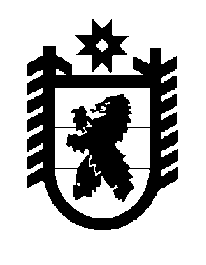 Российская Федерация Республика Карелия    ПРАВИТЕЛЬСТВО РЕСПУБЛИКИ КАРЕЛИЯПОСТАНОВЛЕНИЕот  13 июня 2018 года № 211-Пг. Петрозаводск О внесении изменений в постановление Правительства Республики Карелия от 15 сентября 2017 года № 319-П Правительство Республики Карелия п о с т а н о в л я е т:Внести в постановление Правительства Республики Карелия                             от 15 сентября 2017 года № 319-П «Об утверждении Порядка предоставления бюджетам муниципальных районов из бюджета Республики Карелия субсидий на реализацию мероприятий по грантовой поддержке местных инициатив граждан, проживающих в сельской местности» (Собрание законодательства Республики Карелия, 2017, № 9, ст. 1793; Официальный интернет-портал правовой информации (www.pravo.gov.ru), 8 декабря 2017 года,                                   № 1000201712080004; 3 апреля 2018 года, № 1000201804030004) следующие изменения:1)	в наименовании слово «районов» заменить словом «образований»;2)  в пункте 1 слово «районов» заменить словом «образований»;3) в Порядке предоставления бюджетам муниципальных районов из бюджета Республики Карелия субсидий на реализацию мероприятий по грантовой поддержке местных инициатив граждан, проживающих в сельской местности, утвержденном указанным постановлением:в наименовании слово «районов» заменить словом «образований»;в пункте 1 слово «районов» заменить словом «образований»;в абзаце первом пункта 4 слова «софинансирования муниципальных программ (подпрограмм), предусматривающих грантовую поддержку местных инициатив граждан, проживающих в сельской местности (далее – муниципальные программы)» заменить словами «грантовой поддержки местных инициатив граждан, проживающих в сельской местности»;2в пункте 8:в абзаце первом слово «районов» заменить словом «образований»;абзац третий признать утратившим силу;в абзаце пятом слово «района» заменить словом «образования»;в абзаце одиннадцатом слово «районов» заменить словом «образований»;в абзаце втором пункта 9 слово «районов» заменить словом «образований»;в пункте 12 слово «районов» заменить словом «образований»;в пункте 13:в абзаце первом слово «района» заменить словом «образования»;в абзаце седьмом слово «района» заменить словом «образования»;в пункте 14 слово «районов» заменить словом «образований»;пункт 16 изложить в следующей редакции:«16. В случае уменьшения потребности в субсидии по результатам проведенных торгов, уточнения объема работ, внесения изменений в проектную документацию, в случае прекращения потребности в субсидии Министерство на основании письменных обращений органов местного самоуправления муниципальных образований перераспределяет неиспользованный объем субсидий между бюджетами других муниципальных образований, имеющих право на получение субсидий в соответствии с настоящим Порядком.»;в пункте 17 слово «районов» заменить словом «образований»;в пункте 19 слово «районов» заменить словом «образований»;4) приложение 1 изложить в следующей редакции:ЗАЯВКАна получение субсидии на реализацию мероприятий по грантовой поддержке местных инициатив граждан, проживающих в сельской местности_____________________________________________________________                           (наименование муниципального образования)Общественно значимые проекты с участием граждан, проживающих в сельской местности:1. _____________________________________________________________(наименование проекта, наименование муниципального образования)32. _____________________________________________________________(наименование проекта, наименование муниципального образования)3. _____________________________________________________________(наименование проекта, наименование муниципального образования)Глава администрациимуниципального образования ______________             _________________                                                      (подпись)                        (расшифровка подписи)М. П.___ _____________ 20___ г.»;5) приложение 2 изложить в следующей редакции:Паспорт проекта( ____ год)                ______________________________________________________(наименование муниципального образования)Общая характеристика проекта4Трудовое участие: Целевая группа:         Инициаторы проекта:5Описание проекта (не более 3 страниц)1. Описание проблемы и обоснование ее актуальности для сообщества:характеристика существующей ситуации, на улучшение которой направлен проект;обоснование необходимости выполнения данного проекта (актуальность), его общественная значимость;круг людей, которых касается решаемая проблема;ожидаемые  результаты, которые планируется достичь в ходе реализациипроекта;дальнейшее  развитие  проекта: распространение опыта, мероприятия поподдержанию и/или развитию результатов.2. Календарный план реализации мероприятий проекта6III. Смета расходов по проектуГлава администрациимуниципального образования    ___________ ______________________                                                       (подпись)           (расшифровка подписи)М. П.Исполнитель________________________        __________   _______________________(должность, контактный телефон)               (подпись)               (расшифровка подписи)».           Глава Республики Карелия 					                  А.О. Парфенчиков«Приложение 1 к Порядку предостав-ления бюджетам муниципальных образований из бюджета Республики Карелия субсидий на реализацию мероприятий по грантовой поддержке местных инициатив граждан, проживающих в сельской местности«Приложение 2 к  Порядку предостав-ления бюджетам муниципальных образований из бюджета Республики Карелия субсидий на реализацию мероприятий по грантовой поддержке местных инициатив граждан, проживающих в сельской местностиНаправление реализации проекта Наименование проекта, адрес или описание местоположенияПроект соответствует нормам безопасности и законодательству Российской Федерации (да/нет)Площадь, на которой реализуется проект, кв. мЦель и задачи проектаИнициатор проектаЗаявитель проектаПродолжительность реализации проекта, месяцевДата начала реализации проектаДата окончания реализации проектаОбщие расходы по проекту, тыс. рублей, в том числе за счет средствместного бюджетавнебюджетных источниковиз них:вклад граждан, тыс. рублей (денежными средствами, трудовым участием, предоставлением помещений, техническими средствами, иное)и (или) вклад юридических лиц (индивидуальных предпринимателей), тыс. рублей№Описание работТрудовые затраты, человеко-часовСтоимость одного человека-часа, рублейСтоимость трудовых затрат, рублейВсегоЧисленность сельского населения, подтвердившего участие в реализации проекта, человекГруппы населения, которые будут пользоваться результатами проектаКоличество человек, которые получат пользу непосредственно и косвенно, человек№№Инициатор проекта(фамилия, имя, отчество (при наличии)/место работы, должность)Краткое описание вклада и роль в реализации проектаНаименование мероприятия (указывается только то, что имеет непосредственное отношение к проекту)Срок реализацииОтветственный исполнительПодготовительные работы (проектные, изыскательские)Ремонтно-строительные работыПриобретение оборудования (описать подробно)Прочая деятельность (указать вид деятельности)Статьи сметы(подробно)Запрашиваемые средства (грант), тыс. рублейВклад инициатора проекта (местный бюджет, внебюджетные источники), 
тыс. рублейОбщие расходы по проекту, тыс. рублей